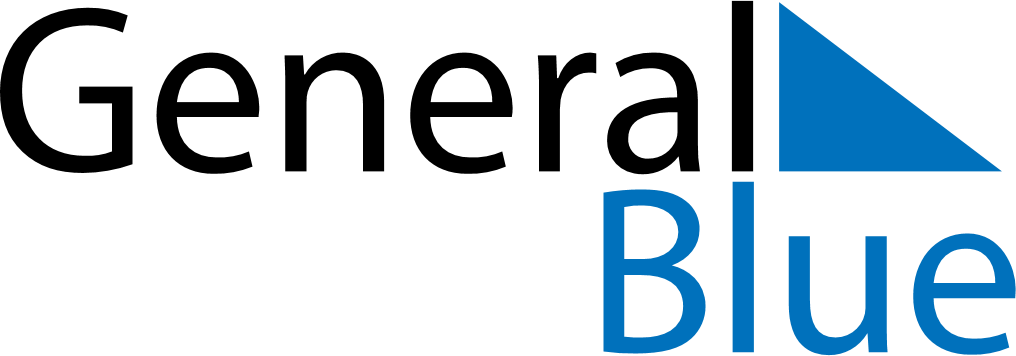 Daily PlannerJanuary 11, 2027 - January 17, 2027Daily PlannerJanuary 11, 2027 - January 17, 2027Daily PlannerJanuary 11, 2027 - January 17, 2027Daily PlannerJanuary 11, 2027 - January 17, 2027Daily PlannerJanuary 11, 2027 - January 17, 2027Daily PlannerJanuary 11, 2027 - January 17, 2027Daily Planner MondayJan 11TuesdayJan 12WednesdayJan 13ThursdayJan 14FridayJan 15 SaturdayJan 16 SundayJan 17MorningAfternoonEvening